                             MARSZAŁEKWOJEWÓDZTWA WARMIŃSKO-MAZURSKIEGO	Olsztyn, dnia 9 maja 2024 r.OŚ-GO.7243.10.2019DECYZJANa podstawie art. 14 ust. 7 ustawy z dnia 20 lipca 2018 r. o zmianie ustawy o odpadach oraz niektórych innych ustaw (Dz. U z 2018 r. poz. 1592 ze zm.), art. 192 ustawy z dnia 27 kwietnia 2001 r. Prawo ochrony środowiska (Dz. U. z 2024 r., poz. 54 t.j.) oraz art. 104 i 155 ustawy z dnia 14 czerwca 1960 r. - Kodeks postępowania administracyjnego (Dz. U. z 2024 r. poz. 572 t.j.), po rozpatrzeniu wniosku pana Huberta Chmielewskiego prowadzącego działalność pod nazwą ZIEM-BUD Hubert Chmielewski, Kukowo 61A, 19-400 Olecko, w sprawie zmiany decyzji Marszałka Województwa Warmińsko-Mazurskiego z dnia 5 stycznia 2015 r., znak: OŚ-PŚ.7243.46.2014 udzielającej pozwolenia na wytwarzanie odpadów oraz zezwolenia na przetwarzanie odpadów w związku z eksploatacją instalacji – stacji demontażu pojazdów wycofanych z eksploatacji położonej w miejscowości Kukowo 61 A, 19-400 Olecko na działkach o nr ewidencyjnych 37/1 i 37/3 oraz zezwolenia na zbieranie odpadóworzekam:zmienić, na wniosek Strony, decyzję Marszałka Województwa Warmińsko – Mazurskiego z dnia 5 stycznia 2015 r., znak: OŚ-PŚ.7243.46.2014 udzielającą panu Hubertowi Chmielewskiemu prowadzącemu działalność pod nazwą ZIEM-BUD Hubert Chmielewski, Kukowo 61A, 19-400 Olecko (Regon: 511392467; NIP: 847-137-42-18) pozwolenia na wytwarzanie odpadów oraz zezwolenia na przetwarzanie odpadów w związku z prowadzeniem stacji demontażu pojazdów wycofanych z eksploatacji położonej w miejscowości Kukowo 61 A, 19-400 Olecko na działkach o numerach ewidencyjnych 37/1 i 37/3 oraz zezwolenia na zbieranie odpadów, w następujący sposób:W części  I ww. decyzji punkty 3.1. i 3.2.  otrzymują następujące brzmienie: Warunki prowadzenia działalności w zakresie wytwarzania odpadów.Rodzaje i ilości odpadów dopuszczonych do wytworzenia w ciągu roku 
z uwzględnieniem ich podstawowego składu chemicznego i właściwości:Tabela nr 1 Miejsca i sposób oraz rodzaj magazynowanych odpadów wytwarzanych: Schemat rozmieszczenia miejsc magazynowania odpadów stanowi załącznik do niniejszej decyzji.Tabela nr 2Część II ww. decyzji otrzymuje następujące brzmienie: Udzielić Panu Hubertowi Chmielewskiemu prowadzącemu działalność pod nazwą ZIEM-BUD Hubert Chmielewski, Kukowo 61A, 19-400 Olecko (Regon: 511392467; NIP: 847-137-42-18) zezwolenia na przetwarzanie odpadów w związku z eksploatacją instalacji – stacji demontażu pojazdów wycofanych z eksploatacji położonej w miejscowości Kukowo 61 A, 19-400 Olecko na działkach o nr ewidencyjnych 37/1 i 37/3 oraz określić następujące warunki:Warunki prowadzenia działalności w zakresie przetwarzania odpadów.Rodzaje i masa odpadów poddawanych przetwarzaniu.Tabela nr 3Rodzaje i masa odpadów powstających w wyniku przetwarzania.	Tabela nr 4Miejsce prowadzenia działalności w zakresie przetwarzania odpadów – teren stacji demontażu pojazdów wycofanych z eksploatacji w miejscowości Kukowo 61 A, 19-400 Olecko na działkach o nr ewidencyjnych 37/1 i 37/3.  Magazynowanie odpadów:Miejsca i sposoby magazynowania odpadów:przewidzianych do przetworzenia – odpady magazynowane będą w miejscowości Kukowo 61 A, 19-400 Olecko na działkach o nr ewidencyjnych 37/1 i 37/3.Tabela nr 5powstających w wyniku przetwarzaniaMiejsca i sposoby magazynowania odpadów powstających w wyniku przetwarzania określone zostały w tabeli nr 2 niniejszej decyzji.Maksymalne masy poszczególnych rodzajów odpadów i maksymalne łączne masy wszystkich rodzajów odpadów, które mogą być magazynowane w tym samym czasie oraz które mogą być magazynowane w okresie rokuTabela nr 6Maksymalne łączne masy odpadów, które mogą być magazynowane w tym samym czasie oraz w okresie roku w poszczególnych sektorach, największe masy odpadów, które mogłyby być magazynowane w tym samym czasie w poszczególnych sektorach, wynikające z wymiarów obiektów oraz całkowite pojemności miejsc magazynowania (sektorów):Tabela nr 7Roczna moc przerobowa instalacji – 2300,00 Mg/rok.                                                                                                                                                                                                                                                                                       Opis procesu technologicznego – pojazdy wycofane z eksploatacji są przyjmowane do stacji demontażu pod kodem 16 01 04*. W przypadku pojazdów, które uległy zniszczeniu wskutek zdarzeń losowych lub które zostały częściowo zdemontowane w wyniku nielegalnego demontażu, a wskutek działań inspekcyjnych i kontrolnych są przekazywane do stacji demontażu oraz są pozbawione wszystkich cieczy i innych niebezpiecznych elementów są klasyfikowane pod kodem 16 01 06, a jeżeli w dalszym ciągu je zawierają, to pod kodem 16 01 04*. Przetwarzanie odpadów polegać będzie na usunięciu z pojazdów paliw i płynów eksploatacyjnych, czynnika chłodniczego z układu klimatyzacyjnego (przez przeszkolonych pracowników lub poprzez zlecenie tej operacji wyspecjalizowanej firmie) oraz pozostałych niebezpiecznych elementów, wymontowaniu podzespołów i części nadających się bezpośrednio do ponownego użycia jako części zamienne, a następnie poddaniu segregacji materiałowej pozostałych części i elementów.Demontaż pojazdów prowadzony będzie zgodnie z § 11 rozporządzenia Ministra Gospodarki i Pracy z dnia 28 lipca 2005 r. w sprawie minimalnych wymagań dla stacji demontażu oraz sposobu demontażu pojazdów wycofanych z eksploatacji (Dz. U. Nr 143, poz. 1206, z późn. zm.). Zobowiązuje się Wnioskodawcę do:organizacji demontażu w sposób zapewniający osiągnięcie określonych 
w art. 28 ustawy z dnia 20 stycznia 2005 r. o recyklingu pojazdów wycofanych z eksploatacji (Dz. U. z 2020 r. poz. 2056 ze zm.) poziomów odzysku i recyklingu pojazdów wycofanych z eksploatacji, prowadzenia ewidencji zaświadczeń o demontażu pojazdów oraz zaświadczeń o przyjęciu niekompletnego pojazdu, o których mowa w art. 24 i art. 25 ustawy o recyklingu pojazdów wycofanych z eksploatacji.Wymagania wynikające z warunków ochrony przeciwpożarowej instalacji, obiektu budowlanego lub jego części lub innego miejsca magazynowania odpadów:Przestrzeganie obowiązujących przepisów przeciwpożarowych;Przestrzeganie warunków ochrony przeciwpożarowej zawartych w operacie przeciwpożarowym oraz postanowieniach Komendanta Powiatowego Państwowej Straży Pożarnej w Olecku z dnia 13.09.2023 r., znak: PZ.52805.3.2023.1 oraz z dnia 26.02.2024 r. znak: PZ.5268.1.2024.3 uzgadniających te warunki;Przestrzeganie przeciwpożarowych wymagań techniczno-budowlanych, instalacyjnych i technologicznych;Zapewnienie, aby instalacje, obiekty budowlane lub ich części oraz inne miejsca przeznaczone do zbierania, magazynowania lub przetwarzania odpadów, były wyposażone, uruchamiane, użytkowane i zarządzane w sposób ograniczający możliwość powstania pożaru; Wyposażenie budynków, obiektów budowlanych lub terenu w wymagane urządzenia przeciwpożarowe i gaśnice;Zapewnienie konserwacji oraz naprawy urządzeń przeciwpożarowych i gaśnic w sposób gwarantujący ich sprawne i niezawodne funkcjonowanie;Zapewnienie osobom przebywającym na terenie instalacji bezpieczeństwa i możliwości ewakuacji;Przygotowanie budynków, obiektów budowlanych lub terenu do prowadzenia akcji ratowniczej;Zapewnienie nośności ogniowej konstrukcji przez określony czas;Zapewnienie ograniczenia rozprzestrzeniania się ognia i dymu w ich obrębie;Zapewnienie ograniczenia rozprzestrzeniania się pożaru na sąsiednie obiekty budowlane lub tereny przyległe;Zapewnienie instalacji i urządzeń elektrycznych o stopniu bezpieczeństwa odpowiadającym występującemu zagrożeniu pożarowemu lub zagrożenia wybuchem;Zapewnienie dróg pożarowych;Zapewnienie wody do celów przeciwpożarowych;Zapewnienie oznakowania znakami bezpieczeństwa; Zapoznanie pracowników z przepisami przeciwpożarowymi;Uwzględnienie bezpieczeństwa ekip ratowniczych, a w szczególności zapewnienie warunków do podejmowania przez te ekipy działań gaśniczych.Ustalenie sposobów postępowania na wypadek powstania pożaru.Pozostałe zapisy decyzji Marszałka Województwa Warmińsko-Mazurskiego z dnia 5 stycznia 2015 r., znak: OŚ-PŚ.7243.46.2014 udzielającej pozwolenia na wytwarzanie odpadów oraz zezwolenia na przetwarzanie odpadów w związku z eksploatacją instalacji – stacji demontażu pojazdów wycofanych z eksploatacji położonej w miejscowości Kukowo 61 A, 19-400 Olecko na działkach o nr ewidencyjnych 37/1 i 37/3, pozostają bez zmian. UZASADNIENIEW dniu 04.09.2019 r. wpłynął do Urzędu Marszałkowskiego Województwa Warmińsko-Mazurskiego w Olsztynie wniosek pana Huberta Chmielewskiego, prowadzącego działalność gospodarczą pod nazwą ZIEM-BUD Hubert Chmielewski, Kukowo 61 A, 19-100 Olecko, w sprawie zmiany decyzji Marszałka Województwa Warmińsko-Mazurskiego z dnia 5 stycznia 2015 r., znak: OŚ-PŚ.7243.46.2014 udzielającej pozwolenia na wytwarzanie odpadów oraz zezwolenia na przetwarzanie odpadów w związku z eksploatacją instalacji – stacji demontażu pojazdów wycofanych z eksploatacji położonej w miejscowości Kukowo 61 A, 19-400 Olecko na działkach o nr ewidencyjnych 37/1 i 37/3 oraz zezwolenia na zbieranie odpadów.Po przeanalizowaniu przedłożonego wniosku pismem z dnia 17.12.2019 r. wezwano Wnioskodawcę do uiszczenia opłaty skarbowej oraz do uzupełnienia braków formalnych i merytorycznych we wniosku. W dniu 21.01.2020 r. wpłynęło do tut. Organu pismo stanowiące uzupełnienie wniosku. Wobec dalszych wątpliwości i braków, ponownie pismem z dnia 
27.04.2020 r. wezwano Stronę do uzupełnienia wniosku.Pismem z dnia 21.01.2021 r. (data wpływu do Urzędu 25.01.2021 r.) Wnioskodawca przedłożył kolejne uzupełnienie. Po ponownym przeanalizowaniu całości materiału dowodowego, tut. Organ pismem z dnia 05.10.2022 r. wezwał Wnioskodawcę do przedłożenia stosownych dokumentów oraz do korekty wniosku.Pismem z dnia 04.11.2022 r. Strona zwróciła się do tut. Organu z prośbą o przedłużenie terminu na uzupełnienie wniosku. Tut. Organ przychylił się do prośby Wnioskodawcy i wyznaczył nowy termin na uzupełnienie braków we wniosku do 16.01.2023 r. o czym poinformował Stronę pismem z dnia 15.11.2022 r.W dniu 09.01.2023 r. wpłynęło uzupełnienie do wniosku. W wyniku jego analizy stwierdzono, że konieczne jest uzyskanie dalszych wyjaśnień od przedsiębiorcy. Wobec powyższego pismem z dnia 28.06.2023 r. wezwano podmiot do uzupełnienia wniosku.W dniu 03.08.2023 r. wpłynęło do tut. Organu uzupełnienie do wniosku. Następnie w dniu 15.09.2023 r. do tut. Urzędu wpłynęła korekta wniosku wraz z nowym operatem przeciwpożarowym oraz postanowieniem Komendanta Powiatowego Państwowej Straży Pożarnej w Olecku z dnia 13.09.2023 r., znak: PZ.52805.3.2023.1, w którym wyrażona została zgoda na zastosowanie warunków ochrony przeciwpożarowej zawartych w ww. operacie.Po przeanalizowaniu przedłożonej dokumentacji tut. Organ uznał za konieczne ponowne wezwanie podmiotu do złożenia wyjaśnień, co też uczyniono pismem z dnia 08.01.2024 r.W dniach 16 i 24 stycznia 2024 r. wpłynęły uzupełnienia do wniosku, stanowiące zadość wymaganiom.W toku postępowania pismem z dnia 29.01.2024 r. zwrócono się do Burmistrza Olecka z prośbą o wydanie opinii w przedmiotowej sprawie, zgodnie z art. 41 ust. 6a ustawy o odpadach oraz o określenie czy planowane działanie jest zgodne z przepisami prawa miejscowego.Jednocześnie, działając z upoważnienia art. 41a ust. 1, 1a i 2 ustawy o odpadach, tut. Organ zwrócił się do Wojewódzkiego Inspektora Ochrony Środowiska w Olsztynie z prośbą o przeprowadzenie kontroli podmiotu, instalacji i miejsc magazynowania odpadów w zakresie spełnienia wymagań określonych w przepisach ochrony środowiska oraz do Komendanta Powiatowego Państwowej Straży Pożarnej w Olecku o przeprowadzenie kontroli obiektów budowlanych lub ich części, w tym miejsc magazynowania odpadów, w zakresie spełniania wymagań określonych w przepisach dotyczących ochrony przeciwpożarowej oraz w zakresie zgodności z warunkami ochrony przeciwpożarowej, o których mowa w operatach przeciwpożarowych, o których jest mowa w art. 42 ust. 4b pkt 1 ustawy z dnia 14 grudnia 2012 r. o odpadach, oraz w postanowieniach, o których mowa w art. 42 ust. 4c tej ustawy.Pismem z dnia 13.02.2024 r., znak: GKO.6232.3.17.2024 Burmistrza Olecka wyraził pozytywną opinię dla przedmiotowego przedsięwzięcia i potwierdził, że jest ono zgodne z przepisami prawa miejscowego.W dniu 15.02.2024 r. odbyła się kontrola instalacji i miejsc magazynowania odpadów, przeprowadzona przez pracownice Wojewódzkiego Inspektoratu Ochrony Środowiska w Olsztynie, w obecności pracownicy tut. Organu. Z kontroli sporządzony został protokół nr GIZ 18/2024.Komendant Powiatowy Państwowej Straży Pożarnej w Olecku, postanowieniem z dnia 26.02.2024 r., znak: PZ.5268.1.2024.3 pozytywnie zaopiniował spełnienie wymagań określonych w przepisach dotyczących ochrony przeciwpożarowej oraz zgodności z warunkami ochrony przeciwpożarowej zawartymi w operacie przeciwpożarowym.Postanowieniem z dnia 11.03.2024 r., znak: WIOŚ-G-I.7060.1.4.2024.kt.ks.as Warmińsko-Mazurski Wojewódzki Inspektor Ochrony Środowiska, stwierdził, że instalacja i miejsca magazynowania odpadów spełniają wymogi określone przepisami ochrony środowiska.Pismem z dnia 05.04.2024 r., znak: OŚ-GO.7243.10.2019 Marszałek Województwa Warmińsko-Mazurskiego poinformował stronę postępowania, że prowadzone jest postępowanie w sprawie zmiany przedmiotowej decyzji oraz poprosił o wypełnienie i odesłanie załączonego oświadczenia. W dniu 16.04.2024 r. do tut. Organu wpłynęło powyższe oświadczenie.Po ponownym przeanalizowaniu całości materiału dowodowego Marszałek Województwa Warmińsko-Mazurskiego postanowieniem z dnia 05.04.2024 r., znak: OŚ-GO.7243.10.2019 określił dla pana Huberta Chmielewskiego, prowadzącego działalność gospodarczą pod nazwą ZIEM-BUD Hubert Chmielewski, Kukowo 61 A, 19-100 Olecko  formę i wysokość zabezpieczenia roszczeń na pokrycie kosztów wykonania zastępczego obowiązku wynikającego z art. 47 ust. 5 ustawy z dnia 14 grudnia 2012 r. o odpadach, w tym usunięcia odpadów i ich zagospodarowania łącznie z odpadami stanowiącymi pozostałości z akcji gaśniczej lub usunięcia negatywnych skutków w środowisku lub szkód w środowisku w rozumieniu ustawy z dnia 13 kwietnia 2007 r. o zapobieganiu szkodom w środowisku i ich naprawie, powstałych w ramach prowadzonej działalności polegającej na przetwarzaniu odpadów, w ten sposób, iż określił to zabezpieczenie, zgodnie z wnioskiem Strony, w formie depozytu w kwocie 7 500,00 zł.Pan Hubert Chmielewski wpłacił na rachunek tut. Urzędu 7 500,00 zł, ustanawiając w ten sposób zabezpieczenie roszczeń w formie depozytu bankowego.W toku przedmiotowego postępowania, Wnioskodawca  był na bieżąco informowany o wyznaczeniu nowego terminu załatwienia przedmiotowej sprawy, ze względu na jej skomplikowany charakter. W celu zapewnienia Stronom możliwości czynnego udziału w postępowaniu, stosownie do zapisów art. 10 ustawy z dnia 14 czerwca 1960 r. – Kodeks postępowania administracyjnego (Dz. U. z 2024 r. poz. 572 t.j.), przed wydaniem decyzji, pismem z dnia 24.04.2024 r., znak: OŚ-GO.7243.10.2019 poinformowano Strony o przysługującym im prawie wypowiedzenia się co do zebranych dowodów i materiałów. Strony uwag nie wniosły.Niniejszą decyzją wprowadzono zmiany w pierwotnej decyzji polegające na zmniejszeniu masy odpadów (pojazdów wycofanych z eksploatacji), które mogą być przetwarzane w okresie roku. Taka zmiana pociągnęła za sobą konieczność zmniejszenia masy odpadów, które mogą powstawać w wyniku przetwarzania odpadów. Podmiot zawnioskował również o usunięcie z decyzji możliwości zbierania odpadów.W związku z wejściem w życie ustawy z dnia 20 lipca 2018 r. o zmianie ustawy o odpadach oraz niektórych innych ustaw (Dz. U. z 2018 r., poz.1592 ze zm.) konieczne okazało się podanie dokładnej charakterystyki miejsc magazynowania odpadów. Aktualizacji uległy więc dane dotyczące sposobów i miejsc magazynowania odpadów. Wyznaczone miejsca magazynowania zostały opisane i zaznaczone na dołączonym do decyzji schemacie. Do każdego z tych miejsc przypisane zostały rodzaje odpadów, które będą w nim magazynowane. Zgodnie z art. 14 ust. 7 ww. ustawy w niniejszej decyzji wskazano: maksymalne masy poszczególnych rodzajów odpadów i maksymalne łączne masy wszystkich rodzajów odpadów, które mogą być magazynowane w tym samym czasie oraz które mogą być magazynowane w okresie roku w danym miejscu magazynowania; największe masy odpadów, które mogłyby być magazynowane w tym samym czasie w wyznaczonych miejscach magazynowania odpadów oraz całkowite pojemności (wyrażone w Mg) wyznaczonych miejsc magazynowania odpadów.W niniejszej decyzji określono również wymagania wynikające z warunków ochrony przeciwpożarowej instalacji, obiektu budowlanego lub jego części lub innego miejsca magazynowania odpadów.Ww. zmiany podyktowane zostały koniecznością zapewnienia zgodności zapisów decyzji z procesami i działaniami zachodzącymi na terenie zakładu zlokalizowanego na działkach o nr ewidencyjnych 37/1 i 37/3 w m. Kukowo, gm. Olecko. Część zmian wprowadzonych w decyzji wynika z obowiązku nałożonego na posiadacza odpadów ustawą z dnia 20 lipca 2018 r. o zmianie ustawy o odpadach oraz niektórych innych ustaw (Dz. U. z 2018 r., poz.1592 ze zm.).Zamierzony sposób gospodarki odpadami nie jest niezgodny z przepisami prawa miejscowego oraz planami gospodarki odpadami. Właściwe postępowanie z odpadami nie będzie powodowało zagrożenia dla życia, zdrowia ludzi lub dla środowiska.Biorąc powyższe pod uwagę orzeczono jak w sentencji. PouczenieOd niniejszej decyzji służy stronie prawo wniesienia odwołania do Ministra Klimatu i Środowiska za pośrednictwem Marszałka Województwa Warmińsko-Mazurskiego w terminie 14 dni od daty jej doręczenia. W trakcie biegu terminu do wniesienia odwołania strona może zrzec się prawa do wniesienia odwołania wobec organu administracji publicznej, który wydał decyzję. Z dniem doręczenia organowi administracji publicznej oświadczenia o zrzeczeniu się prawa do wniesienia odwołania przez ostatnią ze stron postępowania, decyzja staje się ostateczna i prawomocna, co oznacza,  iż decyzja podlega natychmiastowemu wykonaniu i brak jest możliwości zaskarżenia decyzji do Wojewódzkiego Sądu Administracyjnego. Nie jest możliwe skuteczne cofnięcie oświadczenia o zrzeczeniu się prawa do wniesienia odwołania.Jeżeli niniejsza decyzja została wydana z naruszeniem przepisów postępowania, a konieczny do wyjaśnienia zakres sprawy ma istotny wpływ na jej rozstrzygnięcie, na zgodny wniosek wszystkich stron zawarty w odwołaniu, organ odwoławczy przeprowadza postępowanie wyjaśniające w zakresie niezbędnym do rozstrzygnięcia sprawy. Organ odwoławczy przeprowadza postępowanie wyjaśniające także wówczas, gdy jedna ze stron zawarła w odwołaniu wniosek o przeprowadzenie przez organ odwoławczy postępowania wyjaśniającego w zakresie niezbędnym do rozstrzygnięcia sprawy, a pozostałe strony wyraziły na to zgodę w terminie czternastu dni od dnia doręczenia im zawiadomienia o wniesieniu odwołania, zawierającego wniosek o przeprowadzenie przez organ odwoławczy postępowania wyjaśniającego w zakresie niezbędnym do rozstrzygnięcia sprawy.Zgodnie z art. 47 ust. 2 ustawy o odpadach (Dz. U. z 2023 r. poz. 1587 ze zm.) jeżeli posiadacz odpadów, który uzyskał zezwolenie na przetwarzanie odpadów, narusza przepisy ustawy o odpadach w zakresie działalności objętej zezwoleniem, narusza wymagania dotyczące ochrony przeciwpożarowej lub działa niezgodnie z wydanym zezwoleniem, właściwy organ cofa to zezwolenie, w drodze decyzji, bez odszkodowania.Zgodnie z art. 48 pkt  5 ustawy o odpadach zezwolenie na przetwarzanie odpadów wygasa jeżeli podmiot objęty zezwoleniem nie prowadził działalności objętej zezwoleniem przez 2 lata.Zgodnie z art. 193 ust. 2 i 5 ustawy z dnia 27 kwietnia 2001 r. Prawo ochrony środowiska (Dz. U. z 2024 r., poz. 54 t.j.) pozwolenie wygasa jeżeli podmiot przestał być prowadzącym instalację w rozumieniu ustawy, lub z innych powodów pozwolenie stało się bezprzedmiotowe lub jeżeli prowadzący instalację nie prowadził działalności objętej pozwoleniem przez dwa lata.Na podstawie art. 194 – 196 ustawy z dnia 27 kwietnia 2001 r. Prawo ochrony środowiska,  pozwolenie na wytwarzanie odpadów może zostać cofnięte w przypadku wystąpienia okoliczności wskazanych w tych przepisach.Zgodnie z art. 75 ust. 1, art. 76 ust. 1 ustawy o odpadach,  posiadacz odpadów prowadzący ewidencję odpadów jest obowiązany sporządzić roczne sprawozdanie o wytwarzanych odpadach i o gospodarowaniu odpadami i przekazać je marszałkowi województwa właściwemu ze względu na miejsce wytwarzania, zbierania lub przetwarzania odpadów w terminie do dnia 15 marca za poprzedni rok kalendarzowy. Zgodnie z art. 77 ust. 3 ustawy z dnia 14 grudnia 2012 roku o odpadach w przypadku niedokonania korekty sprawozdania w wyznaczonym terminie uznaje się, że posiadacz odpadów nie wykonał obowiązku przekazania sprawozdania.Wszelkie zmiany w sposobie prowadzenia działalności w zakresie wytwarzania i przetwarzania  odpadów w stosunku do stanu przedstawionego we wniosku wymagają aktualizacji decyzji w celu zatwierdzenia nowych warunków korzystania ze środowiska.Z upoważnieniaMarszałka Województwa Warmińsko-MazurskiegoBogdan MeinaDyrektor Departamentu Ochrony ŚrodowiskaOtrzymują: Pan Hubert Chmielewski ZIEM-BUD Hubert Chmielewski, Kukowo 61A, 19-400 Olecko a/a (2 egz.)Do wiadomości:Warmińsko-Mazurski Wojewódzki Inspektor Ochrony Środowiska - ePUAPBurmistrz Olecka - ePUAPZa zmianę pozwolenia uiszczono opłatę skarbową w wysokości 253,00 zł zgodnie z ustawą z 16 listopada 
2006 r. o opłacie skarbowej. Opłatę wniesiono przelewem na konto Urzędu Miasta w Olsztynie nr 63 1020 3541 0000 5002 0290 3227 w dniu 03.01.2020 r.Załącznik do decyzji Marszałka Województwa Warmińsko-Mazurskiego z dnia 9 maja 2024 r., znak: OŚ-GO.7243.10.2019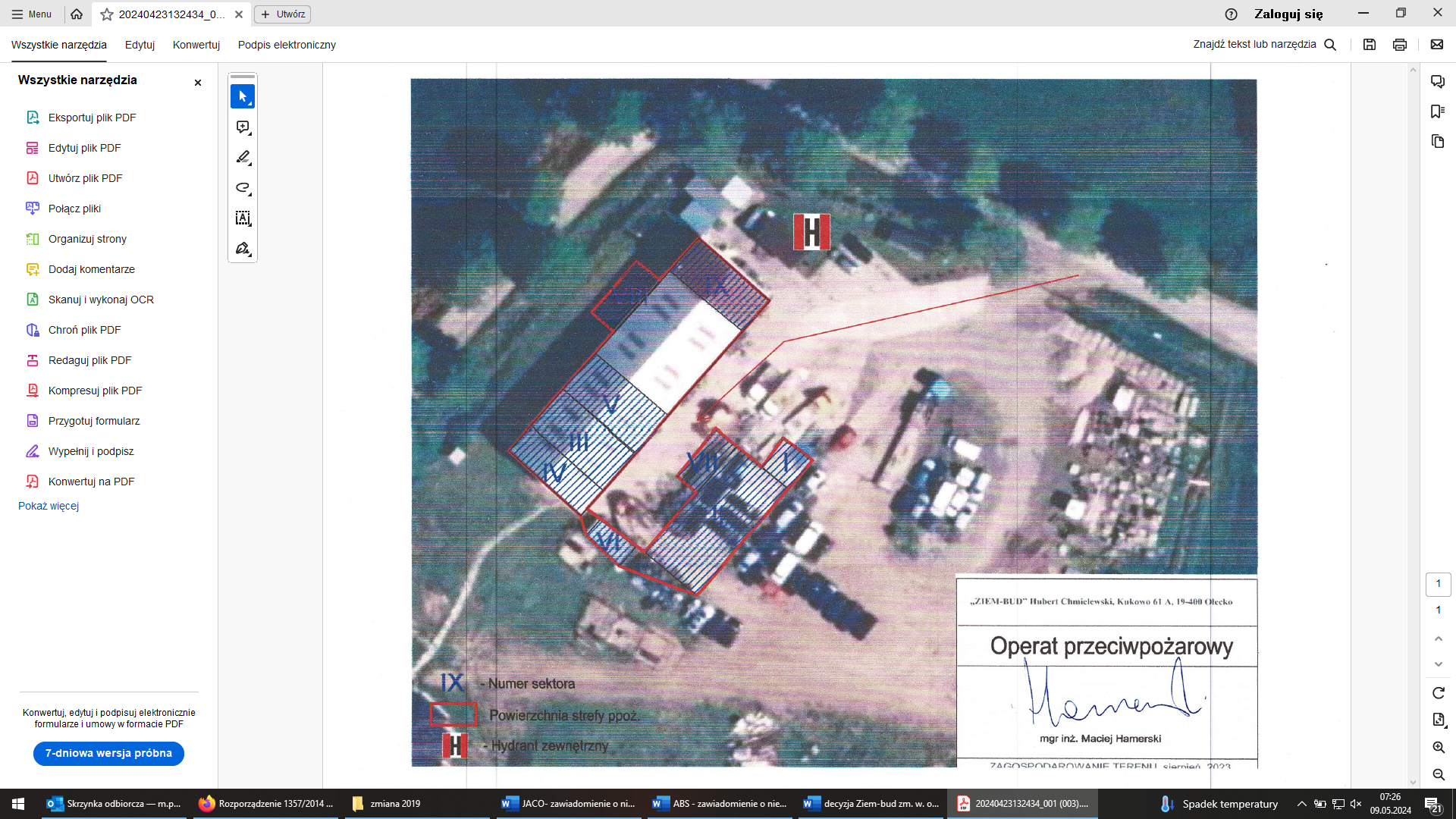 Lp.Kod odpaduRodzaj odpaduIlość [Mg/rok]Skład chemiczny i właściwości odpadówODPADY NIEBEZPIECZNEODPADY NIEBEZPIECZNEODPADY NIEBEZPIECZNEODPADY NIEBEZPIECZNEODPADY NIEBEZPIECZNE13 01 10*Mineralne oleje hydrauliczne niezawierające związków chlorowcoorganicznych2,500Odpad w postaci płynnej, zwykle żółta lub czerwona, gęsta ciecz. Mieszanina wyższych węglowodorów, którą uzyskuje się poprzez rafinację ropy naftowej. Podstawowe właściwości jakościowe dla oleju hydraulicznego to niska tendencja do pienienia oraz poprawione właściwości niskotemperaturowe. Właściwości niebezpieczne: HP4 – drażniące, HP14 - ekotoksyczne13 02 05*Mineralne oleje silnikowe,przekładniowe i smarowe niezawierające związków chlorowcoorganicznych5,000Substancje ciekłe lub łatwo topniejące, stałe, nierozpuszczalne w wodzie, o bardzo różnej budowie chemicznej i zastosowaniach, niezawierające związków chlorowcoorganicznych. Oleje mineralne są mieszaninami wyższych węglowodorów uzyskanych głównie z rafinacji ropy naftowej, ale także z np. przerobu smoły węglowej. Właściwości niebezpieczne: HP4 – drażniące, HP14 - ekotoksyczne13 02 08*Inne oleje silnikowe, przekładniowe i smarowe5,000Olej odpadowy – przepracowany jest to mieszanina ciekłych węglowodorów łańcuchowych z możliwym dodatkiem węglowodorów pierścieniowych. Mieszanina węglowodorów ciekłych na bazie olejów przepracowanych o temp. zapłonu min. 61 ˚C uzyskiwana z płynnych odpadów ropopochodnych i emulsji olejowo – wodnych oraz rozpuszczalników. Są to łącznie gromadzone oleje silnikowe, przekładniowe i smarowe. Właściwości niebezpieczne: HP4 – drażniące, HP14 - ekotoksyczne13 05 01*Odpady stałe z piaskowników i z odwadniania olejów w separatorach0,500Stała, odwodniona już mieszanina piasku i osadów olejów odpadowych, czyli zanieczyszczonego kwarcu i węglowodorów łańcuchowych z możliwym dodatkiem węglowodorów pierścieniowych. Właściwości niebezpieczne: HP14 - ekotoksyczne13 05 02*Szlamy z odwadniania olejów w separatorach0,500Głównym składnikiem tych zanieczyszczeń są substancje mineralne:- piasek: piaski kwarcowe – najbardziej rozpowszechnione, złożone prawie wyłącznie z kryształków kwarcu z niewielką domieszką skaleni, muskowitu, piaski arkozowe – złożone z kwarcu, skaleni i niewielkich domieszek mik oraz piaski szarogłazowe – złożone z okruchów różnych skał drobnokrystalicznych;- węglowodory ropopochodne – występują w postaci rozpuszczonej (ścieki z dużym udziałem detergentów, warstwy cieczy (zawiesiny) lub emulsji. Cięższe frakcje ropy opadają na dno zbiorników, adsorbując się na różnych przedmiotach. Właściwości niebezpieczne: HP4 – drażniące, HP14 - ekotoksyczne13 05 07*Zaolejona woda z odwadniania olejów w separatorach0,500Zanieczyszczona woda zawierająca: olej hydrauliczny, mineralne oleje silnikowe, przekładniowe i smarowe niezawierające związków chlorowcoorganicznych, Inne oleje silnikowe, przekładniowe i smarowe. Właściwości niebezpieczne: HP4 – drażniące, HP14 - ekotoksyczne13 05 08*Mieszanina odpadów z piaskowników i z odwadniania olejów w separatorach0,500Mieszanina piasku i olejów odpadowych, czyli kwarcu i ciekłych węglowodorów łańcuchowych z możliwym dodatkiem węglowodorów pierścieniowych. Właściwości niebezpieczne: HP4 – drażniące, HP14 - ekotoksyczne13 07 01*Olej opałowy i olej napędowy 20,000Olej opałowy i olej napędowy są do produkty z przerobu ropy naftowej. Podczas stosowania mogą powstać łatwopalne lub wybuchowe mieszaniny par z powietrzem. Stan fizyczny płynny. Podobne właściwości wykazuje olej opałowy. Właściwości niebezpieczne: HP3 – łatwopalne13 07 02*Benzyna 20,000Benzyna to jeden z podstawowych produktów przerobu ropy naftowej. Charakteryzuje się stosunkowo niską gęstością oraz lepkością. Zazwyczaj w jej skład wchodzą węglowodory o liczbie atomów od 5 do 12. Obecnie w handlu spotyka się paliwa dodatkowo wzbogacone biokomponentami w postaci alkoholu etylowego lub eteru metylotert-butylowego. Właściwości niebezpieczne: HP3 – łatwopalne13 07 03*Inne paliwa (włącznie z mieszaninami) 10,000Propan - Butan LPG stosowany, jako paliwo w silnikach spalinowych. Gaz płynny jest paliwem należącym do grupy gazów płynnych węglowodorowych, których cechą charakterystyczną jest zdolność przechodzenia z fazy gazowej do fazy ciekłej pod ciśnieniem nieprzekraczającym 25 bar w temperaturze pokojowej. Gaz płynny jest gazem bezbarwnym, bezzapachowym, nie toksycznym, łatwo palnym i wybuchowym. Właściwości niebezpieczne: HP3 – łatwopalne15 02 02*Sorbenty, materiały filtracyjne (w tym filtry olejowe nieujęte w innych grupach), tkaniny do wycierania (np. szmaty, ścierki) i ubrania ochronne zanieczyszczone substancjami niebezpiecznymi (np. PCB)0,200Odpad stały zanieczyszczony substancjami niebezpiecznymi jest to m.in. czyściwo i sorbenty oraz filtry powietrza. Zanieczyszczone materiały włókiennicze, z domieszką tekstyliów, elementów skórzanych. Skład chemiczny: bawełna (celuloza, woda, tłuszcze, węgiel, wodór, polimery syntetyczne), celuloza, skrobia, węglowodory alifatyczne, węglowodory aromatyczne, polipropylen, poliester i inne. Właściwości: odpad stały, łatwopalny, zanieczyszczony substancjami niebezpiecznymi smarami, olejami silnikowymi zawierający między innymi PCB. Właściwości niebezpieczne: HP14 - ekotoksyczne16 01 07*Filtry olejowe1,000Filtr olejowy zbudowany jest z obudowy stalowej wypełnionej wkładem papierowym. Zużyty filtr olejowy zawiera znikome ilości zużytego oleju. Do filtrowania oleju silnikowego wykorzystuje się standardowo bibuły filtracyjne na bazie włókien celulozowych impregnowanych specjalnymi żywicami fenolowymi lub epoksydowymi. Właściwości niebezpieczne: HP14 - ekotoksyczne16 01 08*Elementy zawierające rtęć0,250Odpad w postaci stałej, do którego zalicza się m.in. żarówki zawierające niewielkie ilości rtęci. Właściwości niebezpieczne: HP6 – ostra toksyczność, HP10 - działające szkodliwie na rozrodczość, HP14 - ekotoksyczne16 01 10*Elementy wybuchowe(np. poduszki powietrzne)1,000Odpad w postaci stałej. Poduszka powietrzna jest to tkanina nylonowo – bawełniana lub poliamidowa. Składa się z trzech podstawowych elementów: układu aktywującego (czujnik piezoelektryczny i cyfrowy układ mikroprocesorowy), generatora gazu (napełnia poduszkę, zawiera zapalnik i stałe paliwo), elastycznego pojemnika (poduszka). Właściwości niebezpieczne: HP3 – łatwopalne16 01 11*Okładziny hamulcowe zawierające azbest2,000Klocki hamulcowe zawierające azbest są to elementy cierne układu hamulcowego. Okładziny hamulcowe przez wiele lat były wykonywane z tkaniny azbestowej przeplatanej drutem nasyconej włóknami tworzywa sztucznego. Standardowy klocek hamulcowy jest wykonany z metalowej nośnej płytki, naprasowanego materiału ciernego, blaszki tłumiącej drgania oraz akcesoriów. Materiał cierny, z którego wykonana jest okładzina, stanowi mieszankę wielu komponentów, takich jak żywica, kauczuk, wełna stalowa, włókno miedziane, włókno szklane i grafit. Właściwości niebezpieczne: HP14 - ekotoksyczne16 01 13*Płyny hamulcowe2,000Płyn jest mieszaniną eterów alkilowych, glikoli etylenowych, estrów boranowych i etylowych oraz polipropylenoglikoli z dodatkami. Ciecz jednorodna, przezroczysta bez osadów o barwie bezbarwnej do żółtej. Właściwości niebezpieczne: HP14 - ekotoksyczne16 01 14*Płyny zapobiegające zamarzaniu zawierające niebezpieczne substancje1,500Odpad w postaci płynnej. Płyny składają się głównie z glikolu etylenowego lub propylenowego oraz różnorodnych dodatków ochronnych, w tym inhibitorów korozji. Zawierają domieszki zapobiegające pienieniu się płynu, powstawaniu kamienia kotłowego, korozji, uszkodzeniom gumowych elementów układu chłodniczego itp. Ciecz jednorodna, przezroczysta bez osadów, całkowita rozpuszczalna w wodzie. Właściwości niebezpieczne: HP14 - ekotoksyczne16 01 21*Niebezpieczne elementy inne niż wymienione w 16 01 07 do 16 01 11, 16 01 13 i 16 01 143,000Odpad w postaci stałej. Stanowią go lampy fluorescencyjne i inne odpady zawierające rtęć oraz zbiorniki na gaz LPG. Zbiornik zbudowany jest z żelaza, a zawór zbiornika wykonany jest z mosiądzu. Właściwości niebezpieczne: HP14 - ekotoksyczne16 02 09*Transformatory i kondensatory zawierające PCB1,000Kondensatory, transformatory zawierające PCB (polichlorowane bifenyle) jako ciecze niepalne, o bardzo dobrych stabilnych właściwościach dielektrycznych. Odporne chemicznie i trudno ulegające biodegradacji. Właściwości niebezpieczne: HP14 - ekotoksyczne16 02 11*Zużyte urządzenia zawierające freony, HCFC, HFC2,000Pod względem chemicznym freony są pochodnymi chlorowcowymi węglowodorów nasyconych. W cząsteczce zawierają atomy chloru i fluoru, niekiedy również bromu. Powstają przez działanie fluorowodorem na halogenopochodne metanu lub etanu w obecności katalizatora. Nie maja zapachu lub posiadają zapach eteru. Są bezbarwne i nietoksyczne. Właściwości niebezpieczne: HP5 - działanie toksyczne na narządy docelowe (STOT) lub zagrożenie spowodowane aspiracją 16 02 13*Zużyte urządzenia zawierające niebezpieczne elementy inne niż wymienione w 16 02 09 do 16 02 120,150Odpad w postaci stałej, do którego zalicza się lampy wysokoprężne, rtęciowe i sodowe powstałe w wyniku demontażu pojazdów. Skład: metaliczna rtęć, szkło techniczne, końcówki aluminiowe, proszek luminoforowy. Właściwości niebezpieczne: HP5 - działanie toksyczne na narządy docelowe (STOT) lub zagrożenie spowodowane aspiracją 16 06 01*Baterie i akumulatory ołowiowe10,000Baterie i akumulatory ołowiowe – rodzaj akumulatora elektrycznego, opartego na ogniwach galwanicznych zbudowanych z elektrody ołowiowej, elektrody z tlenku ołowiu oraz roztworu wodnego kwasu siarkowego spełniającego funkcje elektrolitu. Właściwości niebezpieczne: HP5 – działanie toksyczne na narządy docelowe (STOT) lub zagrożenie spowodowane aspiracją,  HP6 – ostra toksyczność, HP8 - żrąceODPADY INNE NIŻ NIEBEZPIECZNEODPADY INNE NIŻ NIEBEZPIECZNEODPADY INNE NIŻ NIEBEZPIECZNEODPADY INNE NIŻ NIEBEZPIECZNEODPADY INNE NIŻ NIEBEZPIECZNE15 02 03Sorbenty, materiały filtracyjne, tkaniny do wycierania (np. szmaty, ścierki) i ubrania ochronne inne niż wymienione w 15 02 02)0,2Sorbenty, materiały filtracyjne (filtry powietrza), tkaniny do wycierania (np. szmaty, ścierki) produkowane są na bazie tkanin i dzianin głównie bawełnianych, nie są jednorodne gatunkowo, o doskonałych właściwościach absorpcyjnych. Skład chemiczny: bawełna (celuloza, woda, tłuszcze, węgiel, wodór, polimery syntetyczne), celuloza, skrobia, węglowodory alifatyczne, węglowodory aromatyczne, polipropylen, poliester. Właściwości: odpad stały, łatwopalny, niezanieczyszczony substancjami 16 01 03Zużyte opony16,0Odpad w postaci stałej zbudowany z różnych materiałów o specyficznych właściwościach, powiązanych ze sobą w trwały sposób. Składa się z bieżnika, ściany bocznej, osłony, stopki, drutówki, opasania, wzmocnienia, wewnętrznej warstwy uszczelniającej. 16 01 12Okładziny hamulcowe inne niż wymienione w 16 01 112,5Odpad w postaci stałej. Materiał cierny okładzin i klocków hamulcowych. Skład chemiczny: stop żeliwny żelaza z węglem, krzemem, manganem, fosforem, siarką i innymi składnikami z dodatkiem węgla lub bez. Właściwości: wytrzymałe na temperaturę, twarde. Ma postać nakładek w klockach hamulcowych, okładzin sprzęgłowych, taśm hamulcowych lub okładzin szczęk hamulcowych. 16 01 15Płyny zapobiegające zamarzaniu inne niż wymienione w 16 01 141,0Płyn do chłodnic to medium, które transportuje energię cieplną pomiędzy silnikiem a chłodnicą. Ciecz jednorodna, przezroczysta bez osadów, całkowicie rozpuszczalna w wodzie, składa się głównie z glikolu etylowego lub glikolu propylenowego. 16 01 16Zbiorniki na gaz skroplony5,0Zbiorniki do LPG to stosunkowo lekka butla z tłoczonej i spawanej blachy, o grubości ścianek nieprzekraczającej 3 mm, kształcie cylindrycznym lub toroidalnym. 16 01 17Metale żelazne800,0Zużyte części samochodowe wykonane z żelaza i stali. Żelazo jest metalem kowalnym i ciągliwym o barwie srebrzystobiałej. Wykazują się one dużą różnorodnością materiałową i asortymentową. Są to zarówno odpady wielkoelementowe, jak i drobne elementy. Nie zawierają pozostałości substancji trujących i niebezpiecznych. 16 01 18Metale nieżelazne250,0Zużyte części samochodowe wykonane z metali kolorowych. Wykazują się one dużą różnorodnością materiałową i asortymentową. Są to zarówno odpady wielkoelementowe, jak i drobne elementy. Odpad w postaci stałej. Są to wszystkie metale za wyjątkiem żelaza.16 01 19Tworzywa sztuczne50,0Zużyte części samochodowe wykonane z różnego rodzaju tworzyw sztucznych (PET, PP, PS, PE, PEHD, PELD, PVC, PC). Wykazują się one dużą różnorodnością materiałową i asortymentową. Są to zarówno odpady wielkoelementowe, jak i drobne elementy. Odpad w postaci stałej. Zwykle zawiera określone dodatki barwników lub pigmentów, katalizatorów, napełniaczy, zmiękczaczy (plastyfikatorów), antyutleniaczy.16 01 20Szkło20,0Odpady szkła powstające w wyniku demontażu lub naprawy pojazdów, maszyn, urządzeń, np. szyby z samochodów, tramwajów, szyby z suwnicy, odpady szkła ze stacji demontażu pojazdów. Odpad w postaci stałej. Rozróżniamy szyby hartowane i warstwowe (co najmniej dwie warstwy szkła połączone ze sobą jedną lub kilkoma warstwami pośrednimi z tworzywa syntetycznego). Szkło składa się w głównej mierze z trzech składników: kwarcu (piasku kwarcowego), sodu i wapnia. 16 01 22Inne niewymienione elementy6,0Odpady te stanowią zużyte nienadające się do dalszego użytku elementy gumowe z pojazdów. Odpad w postaci stałej. Są to m.in. wiązki elektryczne zbudowane z drutu miedzianego i osłonki z tworzywa sztucznego. Podstawowym składnikiem elementów gumowych są: polimery (naturalne i syntetyczne), sadza techniczna i plastyfikatory. Zawierają kauczuk naturalny i syntetyczny, stal szlachetną, kordy z poliamidu i sadzę, a także niewielkie ilości siarki, chloru). Właściwości: stan stały, elastyczne, dielektryczne, duża wytrzymałość mechaniczna, mała przewodność elektryczna i cieplna, nie agresywne chemicznie – odpady gumowe (przewody, uszczelki, elementy zawieszenia, paski klinowe, taśmy). 16 01 99Inne niewymienione odpady20,0Odpad w postaci stałej. Są to między innymi odpady gumowe (poza oponami). Guma jest to rozciągliwy materiał, elastomer chemicznie zbudowany z alifatycznych łańcuchów polimerowych. Odpady w postaci tapicerki ( np. pokrowce, elementy wygłuszające, wykończeniowe siedzisk, konsol), w skład której wchodzą poliester (włókno syntetyczne) oraz warstwy bawełniane ( wykonane z włókna naturalnego), pianki poliuretanowe „tapicerskie”, między innymi poliestrowe charakteryzujące się odpornością na utlenianie działanie rozpuszczalników organicznych i detergentów. Ponadto elementy drewnianych konstrukcji. Pierwiastki wchodzące w skład drewna tworzą związki organiczne (celuloza, lignina, hemiceluloza). Oprócz tego w drewnie znajduje się żywice, gumy, garbniki, olejki eteryczne. 16 02 14Zużyte urządzenia inne niż wymienione w 16 02 09 do 16 02 135,0Odpad w postaci stałej. Są to wszystkie urządzenia elektryczne i elektroniczne, które zbudowane są z różnych materiałów, głównie z metali żelaznych i nieżelaznych, tj.: aluminium, miedź, cyna i ołów.16 02 16Elementy usunięte ze zużytych urządzeń inne niż wymienione w 16 02 150,1Elementy z urządzeń elektrycznych i elektronicznych zamontowanych w pojazdach niezawierające niebezpiecznych elementów i części. Stan stały. Są to elementy przewodów, kabli, wtyczek, przełączników.16 08 01Zużyte katalizatory zawierające złoto, srebro, ren, rod, pallad, iryd lub platynę (z wyłączeniem 16 08 07)5,0Katalizator zawiera w swojej budowie substancje chemiczne, które pobudzają zawarte w spalinach substancje do reakcji ze sobą, same nie zużywając się. Masą czynną w nich jest platyna, pallad, oraz rod. Katalizator samochodowy jest częścią układu wydechowego (obecnie niezbędny, aby nowo wyprodukowany samochód spełnił obowiązujące normy czystości spalin). Lp.Kod odpaduRodzaj odpaduSposób magazynowania odpaduMiejsce magazynowania odpadówODPADY NIEBEZPIECZNEODPADY NIEBEZPIECZNEODPADY NIEBEZPIECZNEODPADY NIEBEZPIECZNEODPADY NIEBEZPIECZNE1.13 01 10*Mineralne oleje hydrauliczne niezawierające związków chlorowcoorganicznychSzczelne, zamknięte i opisane pojemniki odporne na działanie odpadów.Budynek garażowy (sektor VI); segment zadaszony, ze ścianami, posadzki cementowe.2.13 02 05*Mineralne oleje silnikowe,przekładniowe i smarowe niezawierające związków chlorowcoorganicznychSzczelne, zamknięte i opisane pojemniki odporne na działanie odpadów.Budynek garażowy (sektor VI); segment zadaszony, ze ścianami, posadzki cementowe.3.13 02 08*Inne oleje silnikowe, przekładniowe i smaroweSzczelne, zamknięte i opisane pojemniki odporne na działanie odpadów.Budynek garażowy (sektor VI); segment zadaszony, ze ścianami, posadzki cementowe.4.13 05 01*Odpady stałe z piaskowników i z odwadniania olejów w separatorachUsuwane bezpośrednio z separatora substancji ropopochodnych przez wyspecjalizowane firmy. Odpad nie będzie magazynowany.Usuwane bezpośrednio z separatora substancji ropopochodnych przez wyspecjalizowane firmy. Odpad nie będzie magazynowany.5.13 05 02*Szlamy z odwadniania olejów w separatorachUsuwane bezpośrednio z odparownika przez wyspecjalizowane firmy. Odpad nie będzie magazynowany.Usuwane bezpośrednio z odparownika przez wyspecjalizowane firmy. Odpad nie będzie magazynowany.6.13 05 07*Zaolejona woda z odwadniania olejów w separatorachUsuwane bezpośrednio ze zbiornika bezodpływowego przez wyspecjalizowane firmy. Odpad nie będzie magazynowany.Usuwane bezpośrednio ze zbiornika bezodpływowego przez wyspecjalizowane firmy. Odpad nie będzie magazynowany.7.13 05 08*Mieszanina odpadów z piaskowników i z odwadniania olejów w separatorachUsuwane bezpośrednio z separatora substancji ropopochodnych przez wyspecjalizowane firmy. Odpad nie będzie magazynowany.Usuwane bezpośrednio z separatora substancji ropopochodnych przez wyspecjalizowane firmy. Odpad nie będzie magazynowany.8.13 07 01*Olej opałowy i olej napędowySzczelne, zamknięte i opisane pojemniki odporne na działanie odpadów.Budynek garażowy (sektor VI); segment zadaszony, ze ścianami, posadzki cementowe.9.13 07 02*BenzynaSzczelne, zamknięte i opisane pojemniki odporne na działanie odpadów.Budynek garażowy (sektor VI); segment zadaszony, ze ścianami, posadzki cementowe.10.13 07 03*Inne paliwa (włącznie z mieszaninami)Szczelne, zamknięte i opisane pojemniki odporne na działanie odpadów.Budynek garażowy (sektor VI); segment zadaszony, ze ścianami, posadzki cementowe.11.15 02 02*Sorbenty, materiały filtracyjne (w tym filtry olejowe nieujęte w innych grupach), tkaniny do wycierania (np. szmaty, ścierki) i ubrania ochronne zanieczyszczone substancjami niebezpiecznymi (np. PCB)Szczelne, zamknięte i opisane pojemniki odporne na działanie odpadów.Budynek garażowy (sektor VI); segment zadaszony, ze ścianami, posadzki cementowe.12.16 01 07*Filtry olejoweSzczelne, zamknięte i opisane pojemniki odporne na działanie odpadów.Budynek garażowy (sektor VI); segment zadaszony, ze ścianami, posadzki cementowe.13.16 01 08*Elementy zawierające rtęćSzczelne, zamknięte i opisane pojemniki odporne na działanie odpadów.Budynek garażowy (sektor VI); segment zadaszony, ze ścianami, posadzki cementowe.14.16 01 10*Elementy wybuchowe(np. poduszki powietrzne)Szczelne, zamknięte i opisane pojemniki odporne na działanie odpadów.Budynek garażowy (sektor VI); segment zadaszony, ze ścianami, posadzki cementowe.15.16 01 11*Okładziny hamulcowe zawierające azbestSzczelne, zamknięte i opisane pojemniki odporne na działanie odpadów.Budynek garażowy (sektor VI); segment zadaszony, ze ścianami, posadzki cementowe.16.16 01 13*Płyny hamulcoweSzczelne, zamknięte i opisane pojemniki odporne na działanie odpadów.Budynek garażowy (sektor VI); segment zadaszony, ze ścianami, posadzki cementowe.17.16 01 14*Płyny zapobiegające zamarzaniu zawierające niebezpieczne substancjeSzczelne, zamknięte i opisane pojemniki odporne na działanie odpadów.Budynek garażowy (sektor VI); segment zadaszony, ze ścianami, posadzki cementowe.18.16 01 21*Niebezpieczne elementy inne niż wymienione w 16 01 07 do 16 01 11, 16 01 13 i 16 01 14Szczelne, zamknięte i opisane pojemniki odporne na działanie odpadów.Budynek garażowy (sektor VI); segment zadaszony, ze ścianami, posadzki cementowe.19.16 02 09*Transformatory i kondensatory zawierające PCBSzczelne, zamknięte i opisane pojemniki odporne na działanie odpadów.Budynek garażowy (sektor VI); segment zadaszony, ze ścianami, posadzki cementowe.20.16 02 11*Zużyte urządzenia zawierające freony, HCFC, HFCSzczelne, zamknięte i opisane pojemniki odporne na działanie odpadów.Budynek garażowy (sektor VI); segment zadaszony, ze ścianami, posadzki cementowe.21.16 02 13*Zużyte urządzenia zawierające niebezpieczne elementy inne niż wymienione w 16 02 09 do 16 02 12Szczelne, zamknięte i opisane pojemniki odporne na działanie odpadów.Budynek garażowy (sektor VI); segment zadaszony, ze ścianami, posadzki cementowe.22.16 06 01*Baterie i akumulatory ołowioweSzczelne, zamknięte i opisane pojemniki odporne na działanie odpadów.Budynek garażowy (sektor VI); segment zadaszony, ze ścianami, posadzki cementowe.ODPADY INNE NIŻ NIEBEZPIECZNEODPADY INNE NIŻ NIEBEZPIECZNEODPADY INNE NIŻ NIEBEZPIECZNEODPADY INNE NIŻ NIEBEZPIECZNEODPADY INNE NIŻ NIEBEZPIECZNE15 02 03Sorbenty, materiały filtracyjne, tkaniny do wycierania (np. szmaty, ścierki) i ubrania ochronne inne niż wymienione w 15 02 02)W pojemnikach lub workach.Wydzielone miejsce w budynku garażowym (sektor V).16 01 03Zużyte oponyW stosach zabezpieczonych przed osunięciem.Wydzielone miejsce za budynkiem (sektor VIII).16 01 12Okładziny hamulcowe inne niż wymienione w 16 01 11W opisanych skrzyniach bądź pojemnikach.Budynek garażowy (sektor V).16 01 15Płyny zapobiegające zamarzaniu inne niż wymienione w 16 01 14W szczelnych i opisanych pojemnikachBudynek garażowy (sektor V).16 01 16Zbiorniki na gaz skroplonyW skrzyniach lub kontenerach.Na placu zakładowym (sektor VII).16 01 17Metale żelazneLuzem.Na utwardzonym podłożu, w wydzielonym miejscu na placu zakładowym (sektor VII).16 01 18Metale nieżelazneLuzem.Na utwardzonym podłożu, w wydzielonym miejscu na placu zakładowym (sektor VII).16 01 19Tworzywa sztuczneW pojemnikach i skrzyniach drewnianych.Na placu zakładowym (sektor VII).16 01 20SzkłoW pojemnikach i skrzyniach drewnianych.Na placu zakładowym (sektor VII).16 01 22Inne niewymienione elementyW pojemnikach i skrzyniach drewnianych.Na placu zakładowym (sektor VII).16 01 99Inne niewymienione odpadyW pojemnikach i skrzyniach drewnianych.Na placu zakładowym (sektor VII).16 02 14Zużyte urządzenia inne niż wymienione w 16 02 09 do 16 02 13W pojemnikach.W wydzielonym miejscu na placu zakładowym (sektor VII).16 02 16Elementy usunięte ze zużytych urządzeń inne niż wymienione w 16 02 15W pojemnikach.W wydzielonym miejscu na placu zakładowym (sektor VII).16 08 01Zużyte katalizatory zawierające złoto, srebro, ren, rod, pallad, iryd lub platynę (z wyłączeniem 16 08 07)Przedmioty magazynowane będą w skrzyni w sposób zabezpieczający je przed uszkodzeniem oraz uniemożliwiający ewentualne wycieki płynów eksploatacyjnych.Budynek garażowy (sektor V), na utwardzonej, zadaszonej powierzchni.Lp.Rodzaj odpaduKod odpaduIlość[Mg/rok]Proces przetwarzania1.Zużyte lub nienadające się do użytkowania pojazdy16 01 04*800,0R12 – wymiana odpadów w celu poddania ich któremukolwiek z procesów wymienionych w pozycji R1 – R112.Zużyte lub nienadające się do użytkowania pojazdy niezawierające cieczy i innych niebezpiecznych elementów16 01 06200,0R12 – wymiana odpadów w celu poddania ich któremukolwiek z procesów wymienionych w pozycji R1 – R11Lp.Kod odpaduRodzaj odpaduMasa odpadu[ Mg/rok]Odpady niebezpieczneOdpady niebezpieczneOdpady niebezpieczneOdpady niebezpieczne1.13 01 10*Mineralne oleje hydrauliczne niezawierające związków chlorowcoorganicznych2,5002.13 02 05*Mineralne oleje silnikowe,przekładniowe i smarowe niezawierające związków chlorowcoorganicznych5,0003.13 02 08*Inne oleje silnikowe, przekładniowe i smarowe5,0004.13 05 01*Odpady stałe z piaskowników i z odwadniania olejów w separatorach0,5005.13 05 02*Szlamy z odwadniania olejów w separatorach0,5006.13 05 07*Zaolejona woda z odwadniania olejów w separatorach0,5007.13 05 08*Mieszanina odpadów z piaskowników i z odwadniania olejów w separatorach0,5008.13 07 01*Olej opałowy i olej napędowy20,0009.13 07 02*Benzyna20,00010.13 07 03*Inne paliwa (włącznie z mieszaninami)10,00011.15 02 02*Sorbenty, materiały filtracyjne (w tym filtry olejowe nieujęte w innych grupach), tkaniny do wycierania (np. szmaty, ścierki) i ubrania ochronne zanieczyszczone substancjami niebezpiecznymi (np. PCB)0,20012.16 01 07*Filtry olejowe1,00013.16 01 08*Elementy zawierające rtęć0,25014.16 01 10*Elementy wybuchowe(np. poduszki powietrzne)1,00015.16 01 11*Okładziny hamulcowe zawierające azbest2,00016.16 01 13*Płyny hamulcowe2,00017.16 01 14*Płyny zapobiegające zamarzaniu zawierające niebezpieczne substancje1,50018.16 01 21*Niebezpieczne elementy inne niż wymienione w 16 01 07 do 16 01 11, 16 01 13 i 16 01 143,00019.16 02 09*Transformatory i kondensatory zawierające PCB1,00020.16 02 11*Zużyte urządzenia zawierające freony, HCFC, HFC2,00021.16 02 13*Zużyte urządzenia zawierające niebezpieczne elementy inne niż wymienione w 16 02 09 do 16 02 120,15022.16 06 01*Baterie i akumulatory ołowiowe10,000Odpady inne niż niebezpieczneOdpady inne niż niebezpieczneOdpady inne niż niebezpieczneOdpady inne niż niebezpieczne15 02 03Sorbenty, materiały filtracyjne, tkaniny do wycierania (np. szmaty, ścierki) i ubrania ochronne inne niż wymienione w 15 02 02)0,216 01 03Zużyte opony16,016 01 12Okładziny hamulcowe inne niż wymienione w 16 01 112,516 01 15Płyny zapobiegające zamarzaniu inne niż wymienione w 16 01 141,016 01 16Zbiorniki na gaz skroplony5,016 01 17Metale żelazne800,016 01 18Metale nieżelazne250,016 01 19Tworzywa sztuczne50,016 01 20Szkło20,016 01 22Inne niewymienione elementy6,016 01 99Inne niewymienione odpady20,016 02 14Zużyte urządzenia inne niż wymienione w 16 02 09 do 16 02 135,016 02 16Elementy usunięte ze zużytych urządzeń inne niż wymienione w 16 02 150,116 08 01Zużyte katalizatory zawierające złoto, srebro, ren, rod, pallad, iryd lub platynę (z wyłączeniem 16 08 07)5,0Lp.Rodzaj odpaduKod odpaduMiejsce magazynowaniaSposób magazynowania1.Zużyte lub nienadające się do użytkowania pojazdy16 01 04*W wydzielonym sektorze (sektor II), na utwardzonym podłożu z systemem odprowadzania ścieków przemysłowych.Odpady będą magazynowane w sposób zabezpieczający je przed wyciekiem paliw i płynów eksploatacyjnych. Pojazdy stawiane jeden obok drugiego na placu (nie na dachu oraz boku) w odpowiednich odstępach, zabezpieczających przed uszkodzeniem.2.Zużyte lub nienadające się do użytkowania pojazdy niezawierające cieczy i innych niebezpiecznych elementów16 01 06W wydzielonym sektorze (sektor II), na utwardzonym podłożu z systemem odprowadzania ścieków przemysłowych.Dopuszcza się magazynowanie odpadów w stosach zabezpieczonych przed osunięciem, nieutrudniających transportu wewnętrznego w sektorze magazynowania przyjętych pojazdów.Nazwa miejsca magazynowegoLp.Kod odpaduRodzaj odpadówMaksymalna masa odpadów które mogą być magazynowaneMaksymalna masa odpadów które mogą być magazynowaneNazwa miejsca magazynowegoLp.Kod odpaduRodzaj odpadóww tym samym czasie[Mg]w okresie roku[Mg/rok]Sektor II16 01 04*Zużyte lub nienadające się do użytkowania pojazdy13,000800,000Sektor II16 01 06Zużyte lub nienadające się do użytkowania pojazdy niezawierające cieczy i innych niebezpiecznych elementów12,000200,000Sektor V15 02 03Sorbenty, materiały filtracyjne, tkaniny do wycierania (np. szmaty, ścierki) i ubrania ochronne inne niż wymienione w 15 02 02)0,0050,200Sektor V16 01 12Okładziny hamulcowe0,2002,500Sektor V16 01 15Płyny zapobiegające zamarzaniu niezawierające substancji niebezpiecznych0,2001,000Sektor V16 08 01Zużyte katalizatory zawierające złoto, srebro, rod, pallad, iryd lub platynę (z wyłączeniem 16 08 07)0,5005,000Sektor VI13 01 10*Mineralne oleje hydrauliczne niezawierające związków chlorowcoorganicznych0,4002,500Sektor VI13 02 05*Mineralne oleje silnikowe, przekładniowe i smarowe niezawierające związków chlorowcoorganicznych0,4005,000Sektor VI13 02 08*Inne oleje silnikowe, przekładniowe i smarowe.0,2005,000Sektor VI13 07 01*Olej opałowy i olej napędowy0,20020,000Sektor VI13 07 02*Benzyna0,20020,000Sektor VI13 07 03*Inne paliwa (włącznie z mieszaninami)0,20010,000Sektor VI15 02 02*Sorbenty, materiały filtracyjne (w tym filtry olejowe nieujęte w innych grupach), tkaniny do wycierania (np. szmaty, ścierki) i ubrania ochronne zanieczyszczone substancjami niebezpiecznymi (np. PCB)0,0050,200Sektor VI16 01 07*Filtry olejowe0,0101,000Sektor VI16 01 08*Elementy zawierające rtęć0,0500,250Sektor VI16 01 10*Elementy wybuchowe (np. poduszki powietrzne)0,0101,000Sektor VIC16 01 11*Okładziny hamulcowe zawierające azbest0,2002,000Sektor VI16 01 13*Płyny hamulcowe0,2002,000Sektor VI16 01 14*Płyny zapobiegające zamarzaniu zawierające niebezpieczne substancje0,2001,500Sektor VI16 01 21*Niebezpieczne elementy inne niż wymienione w 16 01 07 do 16 01 11, 16 01 13 i 16 01 140,2003,000Sektor VI16 02 09*Transformatory i kondensatory zawierające PCB0,5001,000Sektor VI16 02 11*Zużyte urządzenia zawierające freony, HCFC, HFC0,0602,000Sektor VI16 02 13*Zużyte urządzenia zawierające niebezpieczne elementy inne niż wymienione w 16 02 09 do 16 02 120,1000,150Sektor VI16 06 01*Baterie i akumulatory ołowiowe0,26010,000Sektor VII16 01 16Zbiorniki na gaz skroplony2,0005,000Sektor VII16 01 17Metale żelazne50,000800,000Sektor VII16 01 18Metale nieżelazne20,000250,000Sektor VII16 01 19Tworzywa sztuczne0,16050,000Sektor VII16 01 20Szkło2,00020,000Sektor VII16 01 22Inne niewymienione elementy0,0606,000Sektor VII16 01 99Inne niewymienione odpady0,10020,000Sektor VII16 02 14Zużyte urządzenia elektroniczne i elektryczne1,0005,000Sektor VII16 02 16Elementy usunięte ze zużytych urządzeń inne niż wymienione w 16 02 150,0050,100Sektor VIII16 01 03Zużyte opony0,60016,000Maksymalna łączna masa wszystkich rodzajów odpadów, które mogą być magazynowane w tym samym czasieMaksymalna łączna masa wszystkich rodzajów odpadów, które mogą być magazynowane w tym samym czasieMaksymalna łączna masa wszystkich rodzajów odpadów, które mogą być magazynowane w tym samym czasieMaksymalna łączna masa wszystkich rodzajów odpadów, które mogą być magazynowane w tym samym czasie105,225Maksymalna łączna masa wszystkich rodzajów odpadów, które mogą być magazynowane w okresie rokuMaksymalna łączna masa wszystkich rodzajów odpadów, które mogą być magazynowane w okresie rokuMaksymalna łączna masa wszystkich rodzajów odpadów, które mogą być magazynowane w okresie rokuMaksymalna łączna masa wszystkich rodzajów odpadów, które mogą być magazynowane w okresie roku2 267,40Lp.Nazwa strefy magazynowejPowierzchnia sektora [m2]Powierzchnia wyznaczonego miejsca do magazynowania odpadów [m2]Maksymalna łączna masa odpadów magazynowanych Maksymalna łączna masa odpadów magazynowanych Największa masa odpadów wynikająca z wymiarów obiektu [Mg]Całkowita pojemność obiektu [Mg]Lp.Nazwa strefy magazynowejPowierzchnia sektora [m2]Powierzchnia wyznaczonego miejsca do magazynowania odpadów [m2]w tym samym czasie [Mg]w okresie roku [Mg]Największa masa odpadów wynikająca z wymiarów obiektu [Mg]Całkowita pojemność obiektu [Mg]Sektor II200,0110,025,01 000,025,030,0Sektor V20,010,00,9058,71,02,00Sektor VI25,025,02,99586,64,010,00Sektor VII40,030,075,3251 161,176,080,0Sektor VIII24,024,00,616,00,62,5